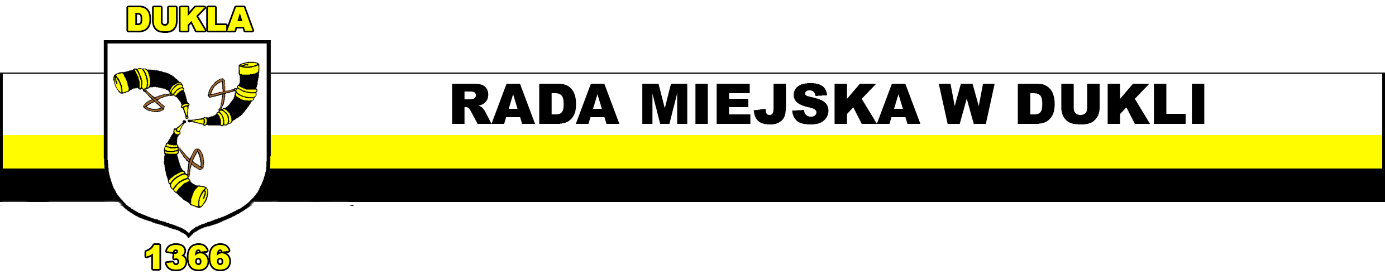 Przewodniczący Rady Miejskiej             w DukliZnak: OI.0002.12.2024			                                                           Dukla, 27 czerwca 2024r.Na podstawie art.20 ust.1 ustawy z dnia 8 marca 1990 r. o samorządzie gminnym /Dz. U. 2024.609 ze zm. /         zwołujęna dzień 6 lipca 2024 r. (sobota) o godz.13:00 w sali konferencyjnej Urzędu Miejskiego 
w Dukli VI uroczystą sesję Rady Miejskiej w Dukli.                                                                  Porządek obrad.Otwarcie sesji i stwierdzenie prawomocności obrad.Wręczenie medalu „ Zasłużony dla Dukielszczyzny ”.Wykład Pana Waldemara Półchłopka "Krótkie spojrzenie na Operację Karpacko-Dukielską"Zamknięcie sesji.                                                                                                                            Przewodniczący Rady                                                                                                                                 Paweł Kuffner